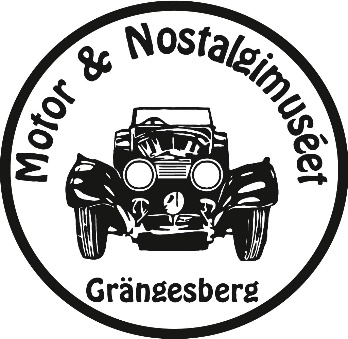 Medlemsavgift 150kr/år.Som medlem besöker man museet fritt under ett år.Insättes på Bankgiro 5284-6656 eller Swish 123 033 50 67Betalningsmottagare: Motor & Nostalgimuséet.Glöm inte bort att ange ditt namn/adress/tele nr och epost.  Besöks och postadress ärMotor & Nostalgimuséet Djupuddsvägen 14, 772 90 GrängesbergFörnamnEfternamnPost nr.PostadressTelefon nrEpost